LAKE SHORE PUBLIC SCHOOLS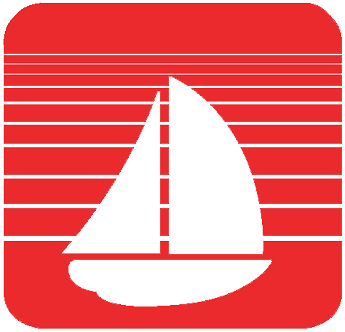 2020-2021 School CalendarLast Updated: September 10, 2020 (Dates Subject to Change)20202021Early Release ScheduleSeptember 2-3Teacher Professional Development Days – No SchoolSeptember 4-7Holiday Break – No SchoolSeptember 8First Day of SchoolHalf Day for Students; Full Day for Teachers September 14Teacher Professional Development – No SchoolOctober 15Elementary Parent Teacher Conferences – Half Day for StudentsMiddle School Parent Teacher Conferences – Half Day for Students October 16Elementary Parent Teacher Conferences – Half Day for StudentsOctober 22High School Parent Teacher Conferences – Half Day for StudentsNovember 2Teacher Professional Development – No SchoolNovember 3Election Day – No SchoolNovember 13Middle School Records Day – Half Day for Students November 25Half Day for Students and TeachersNovember 26-27Thanksgiving Break – No SchoolDecember 4Elementary Records Day and End of 1st Marking Period – No School for ElementaryDecember 21-January 4Holiday Break – No SchoolJanuary 4Teacher Professional Development – No SchoolJanuary 18MLK Day – No SchoolJanuary 29Middle School – Records Day and End of First Semester – No School for KMSHigh School – End of First Semester February 12-16Midwinter Break – No SchoolFebruary 16Teacher Professional Development – No SchoolMarch 1Teacher Professional Development – No SchoolMarch 4Middle School Parent Teacher Conferences – Half Day for StudentsMarch 12Elementary Records Day and End of 2nd Marking Period – Half Day for ElementaryMarch 18Elementary Parent Teacher Conferences – Half Day for StudentsHigh School Parent Teacher Conferences – Half Day for Students March 19Elementary Parent Teacher Conferences – Half Day for StudentsApril 2-11Spring Break – No SchoolMay 28Half Day for Students and TeachersMay 31Memorial Day – No SchoolJune 17Last Day of SchoolHalf Day for Students; Full Day for TeachersJune 18Teacher Professional Development – No School90 Minutes9/21, 9/28, 12/7, 12/14, 2/1, 5/345 Minutes10/5, 10/12, 10/19, 10/26, 11/9, 11/16, 11/23, 11/30, 1/11, 1/25, 2/8, 2/22, 3/8, 3/15, 3/22, 3/29, 4/12, 4/19, 4/26, 5/10, 5/17, 5/24